ESCOLA _________________________________DATA:_____/_____/_____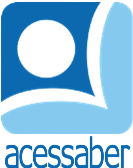 PROF:_______________________________________TURMA:___________NOME:________________________________________________________PROBLEMAS DE MATEMÁTICAANTONIO COMPROU UMA CAIXA DE BOMBONS, NELA HÁ 4 SABORES DIFERENTES. SABENDO QUE VEM 5 BOMBONS DE CADA SABO. QUANTOS BOMBONS HÁ NA CAIXA?R. FERNANDA COMPROU 3 PACOTES DE PÃO, COM 6 UNIDADES CADA. QUANTOS PÃES ELA COMPROU NO TOTAL?R. NA MACIEIRA DA VOVÓ, HÁ 8 GALHOS COM 3 MAÇÃS EM CADA. QUANTAS MAÇÃS HÁ NO TOTAL?R. ANA PRECISA ENCOMENDAR 4 CUPCAKES PARA CADA UM DOS 8 CONVIDADOS, DE SUA FESTA DE ANIVERSÁRIO. QUANTOS CUPCAKES ELA PRECISA ENCOMENDAR?R. O BOLO DE ANIVERSÁRIO FOI CORTADO EM 24 PEDAÇOS. SE 4 CRIANÇAS COMERAM 2 PEDAÇOS CADA, QUANTOS PEDAÇOS DE BOLO FORAM COMIDOS?R. 